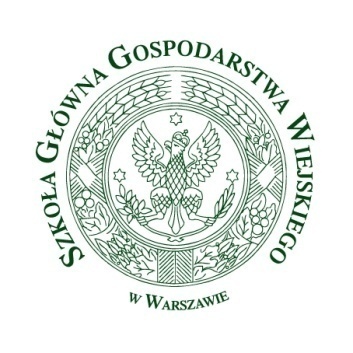 Raport z funkcjonowania Wewnętrznego Systemu Zapewnienia i Doskonalenia Jakości Kształceniana Wydziale ……  SGGWw roku akademickim …..
na podstawie punktu 6 Załącznika nr 3 do Uchwały nr 1 - 2013/2014 Senatu Szkoły Głównej Gospodarstwa Wiejskiego w Warszawie z dnia 
23 września 2013 r. w sprawie wprowadzenia Systemu Zapewnienia i Doskonalenia Jakości Kształcenia w Szkole Głównej Gospodarstwa Wiejskiego w WarszawieWnioski z ceny skuteczności Wewnętrznego Systemu Zapewnienia 
i Doskonalenia Jakości Kształcenia i jego wpływu na podnoszenie 
jakości kształcenia i rozwijanie kultury jakości kształcenia na WydzialeAnaliza i ocena funkcjonowania Wewnętrznego Systemu Zapewnienia i Doskonalenia Jakości Kształcenia  na Wydziale ……  SGGW w roku akademickim …..Opracował:Pełnomocnik Dziekana Data, Podpis ………………………………Zweryfikował:Komisja Data, Podpis …………………………………Zatwierdził:Dziekan Data, Podpis ……………………………Lp.Nadzorowane procesy w ramach systemu jakości kształceniaOgólna ocena skuteczności działania
(wstawić X)Ogólna ocena skuteczności działania
(wstawić X)Ogólna ocena skuteczności działania
(wstawić X)Zrealizowane działania, w tym podjęte w związku ze zidentyfikowanymi problemami(wymienić w punktach)Oszacowane ryzyko
wkolejnym roku akademickim
(wstawić X)Oszacowane ryzyko
wkolejnym roku akademickim
(wstawić X)Oszacowane ryzyko
wkolejnym roku akademickim
(wstawić X)Lp.Nadzorowane procesy w ramach systemu jakości kształceniawysokaśrednianiskaZrealizowane działania, w tym podjęte w związku ze zidentyfikowanymi problemami(wymienić w punktach)wysokieśrednieniskie1monitorowanie, okresowe przeglądy, tworzenie 
i doskonalenie programów kształcenia, modułów 
i sylabusów (w tym: uwzględniające zmiany zachodzące w dziedzinach nauki i dyscyplinach naukowych oraz zorientowane na potrzeby otoczenia społeczno-gospodarczego, 
w szczególności rynku pracy)2organizacja i procedury toku studiów 
(w tym: rekrutacja, prowadzenie kierunków, dyplomowanie)3realizacja założonych efektów kształcenia 
(w tym: dydaktyka, praktyki i staże, prace dyplomowe) przy wykorzystaniu adekwatnych treści oraz form i metod kształcenia umożliwiających osiąganie zakładanych efektów kształcenia, w tym umiejętności prowadzenia badań naukowych)4współpraca z otoczeniem społeczno-gospodarczym (w tym: współpraca z krajowymi ośrodkami akademickimi i naukowymi,  podmiotami otoczenia gospodarczego oraz udział pracodawców i innych przedstawicieli otoczenia społeczno-gospodarczego w określaniu, osiąganiu i ocenie osiągania założonych efektów kształcenia)5monitorowanie losów zawodowych absolwentów 
w celu oceny efektów kształcenia na rynku pracy6umiędzynarodowienie procesu kształcenia 
(w tym: warunki udziału kadry naukowo-dydaktycznej, doktorantów, studentów 
i słuchaczy w międzynarodowych programach mobilności; współpraca z zagranicznymi instytucjami akademickimi i naukowymi)7realizacja polityki uznawania osiągniętych efektów kształcenia (w tym: przenoszenie z innych kierunków i uczelni, uznawanie efektów uczenia się osiągniętych poza uczelnią)8realizacja polityki kadrowej (w tym: dobór, weryfikacja, zapewnienie rozwoju kadry naukowo-dydaktycznej)9jakość kadry prowadzącej i wspierającej proces kształcenia (w tym: ocena okresowa pracowników naukowo-dydaktycznych i administracyjnych,  hospitacje, oceny dokonywane przez studentów, doktorantów, słuchaczy i absolwentów; udział kadry dydaktycznej ze znaczącym doświadczeniem zawodowym zdobytym poza uczelnią)10poziom działalności naukowej, w szczególności 
w zakresie obszarów wiedzy związanych 
z prowadzonym kształceniem11posiadane zasoby materialne (w tym: infrastruktura dydaktyczna, naukowa i socjalna)12system wsparcia studentów, doktorantów 
i słuchaczy (w tym: wsparcia naukowego, dydaktycznego, socjalnego i materialnego uwzględniającego potrzeby osób niepełnosprawnych oraz rozpatrywanie skarg 
i rozwiązywanie sytuacji konfliktowych)13system informacyjny (w tym: sposoby gromadzenia, analizowania 
i wykorzystywania informacji 
w zapewnieniu jakości kształcenia;)14publiczny dostęp do aktualnych 
i obiektywnie przedstawionych informacji 
o programach studiów, zakładanych efektach kształcenia, organizacji i procedurach toku studiów15mechanizmy wewnętrznego systemu zapewnienia jakości kształcenia stosowane w celu zapobiegania 
i eliminacji zjawisk patologicznych (w tym:  system antyplagiatowy) i zachowania standardów etycznych16mechanizmy doskonalenia systemu jakości kształcenia(w tym: analizy ryzyka, zarządzanie incydentami, benchmarking)Uwagi i spostrzeżenia: